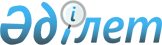 О некоторых вопросах акционерного общества "Фонд национального благосостояния "Самрук-Казына"Постановление Правительства Республики Казахстан от 14 апреля 2015 года № 232

      В соответствии с подпунктом 9) статьи 9 Конституционного закона Республики Казахстан от 18 декабря 1995 года «О Правительстве Республики Казахстан», пунктом 2-1 статьи 192 Бюджетного кодекса Республики Казахстан от 4 декабря 2008 года и статьей 114 Закона Республики Казахстан от 1 марта 2011 года «О государственном имуществе» Правительство Республики Казахстан ПОСТАНОВЛЯЕТ:



      1. Согласиться с предложением акционерного общества «Фонд национального благосостояния «Самрук-Казына» (далее – заемщик) о досрочном погашении бюджетного кредита имуществом конечного заемщика (товарищество с ограниченной ответственностью «Kazakhstan Petrochemical Industries Inc.» (Казахстан Петрокемикал Индастриз Инк.)») в виде проектно-сметной документации газотурбинной электростанции (далее – имущество), возникшем при реализации инвестиционного стратегического проекта «Строительство инфраструктуры первого интегрированного газохимического комплекса в Атырауской области» по обязательствам заемщика перед кредитором по кредиту, предоставленному в соответствии с кредитным договором от 23 декабря 2009 года № 9 ПРЧ 074 по стоимости, определенной независимым оценщиком.



      2. Настоящее постановление вводится в действие со дня его подписания.      Премьер-Министр

      Республики Казахстан                    К. Масимов
					© 2012. РГП на ПХВ «Институт законодательства и правовой информации Республики Казахстан» Министерства юстиции Республики Казахстан
				